Зарегистрировано в Минюсте России 29 апреля 2022 г. № 68377ФЕДЕРАЛЬНАЯ СЛУЖБА ПО НАДЗОРУ В СФЕРЕ ЗАЩИТЫПРАВ ПОТРЕБИТЕЛЕЙ И БЛАГОПОЛУЧИЯ ЧЕЛОВЕКАПРИКАЗот 25 февраля 2022 г. № 64ОБ УЧРЕЖДЕНИИ ПАМЯТНОЙ МЕДАЛИ «100 ЛЕТ ГОССАНЭПИДСЛУЖБЕ РОССИИ» ФЕДЕРАЛЬНОЙ СЛУЖБЫ ПО НАДЗОРУ В СФЕРЕ ЗАЩИТЫ ПРАВ ПОТРЕБИТЕЛЕЙ И БЛАГОПОЛУЧИЯ ЧЕЛОВЕКАВ соответствии с подпунктом 6.9 пункта 6 Положения о Федеральной службе по надзору в сфере защиты прав потребителей и благополучия человека, утвержденного постановлением Правительства Российской Федерации от 30 июня 2004 г. №  322     «Об утверждении Положения о Федеральной службе по надзору в сфере защиты прав потребителей и благополучия человека»  (Собрание законодательства Российской Федерации, 2004, № 28, ст. 2899; 2016, № 28, ст. 4741), в целях поощрения лиц, внесших значительный вклад в развитие государственной санитарно-эпидемиологической службы, обеспечение санитарно-эпидемиологического благополучия населения и защиты прав потребителей, п р и к а з ы в а ю:1. Учредить памятную медаль «100 лет ГОССАНЭПИДСЛУЖБЕ РОССИИ» Федеральной службы по надзору в сфере защиты прав потребителей и благополучия человека.2. Утвердить:2.1. Положение о памятной медали «100 лет ГОССАНЭПИДСЛУЖБЕ РОССИИ» Федеральной службы по надзору в сфере защиты прав потребителей и благополучия человека согласно приложению № 1 к настоящему приказу.2.2. Описание и рисунок памятной медали «100 лет ГОССАНЭПИДСЛУЖБЕ РОССИИ» Федеральной службы по надзору в сфере защиты прав потребителей                          и благополучия человека согласно приложению № 2 к настоящему приказу.2.3. Описание и рисунок бланка удостоверения к памятной медали                                    «100 лет ГОССАНЭПИДСЛУЖБЕ РОССИИ» Федеральной службы по надзору                            в сфере защиты прав потребителей и благополучия человека согласно приложению № 3 к настоящему приказу.3. Контроль за исполнением настоящего приказа оставляю за собой.Руководитель 										А.Ю. Попова Приложение № 1к приказу Роспотребнадзора от 25.02.2022 № 64Положение о памятной медали «100 лет ГОССАНЭПИДСЛУЖБЕ РОССИИ» Федеральной службы по надзору в сфере защиты прав потребителей и благополучия человека1. Памятная медаль «100 лет ГОССАНЭПИДСЛУЖБЕ РОССИИ» Федеральной службы по надзору в сфере защиты прав потребителей и благополучия человека (далее - Памятная медаль) является ведомственной наградой Федеральной службы по надзору в сфере защиты прав потребителей и благополучия человека.2. Памятной медалью награждаются сотрудники Роспотребнадзора, его территориальных органов и подведомственных организаций, а также иные лица, внесшие значительный вклад в развитие государственной санитарно-эпидемиологической службы, обеспечение санитарно-эпидемиологического благополучия населения и защиты прав потребителей.Памятной медалью награждаются сотрудники, имеющие стаж работы не менее 15 лет в органах и организациях, уполномоченных осуществлять государственный санитарно-эпидемиологический надзор; организациях, обеспечивающих деятельность органов, уполномоченных осуществлять государственный санитарно-эпидемиологический надзор; органах Государственной инспекции по торговле, качеству товаров и защите прав потребителей.3. Ходатайство о награждении Памятной медалью представляется на имя руководителя Роспотребнадзора. К ходатайству о награждении приобщается представление (рекомендуемый образец приведен в приложении к настоящему Положению).4. Ходатайства о награждении Памятной медалью вносят заместители руководителя Роспотребнадзора, начальники управлений центрального аппарата Роспотребнадзора, руководители территориальных органов Роспотребнадзора и подведомственных организаций.        5. Представление к награждению работника федерального бюджетного учреждения здравоохранения – центра гигиены и эпидемиологии согласовывается руководителем территориального органа Роспотребнадзора по субъекту Российской Федерации, на территории которого находится федеральное бюджетное учреждение здравоохранения – центр гигиены и эпидемиологии, где работает представленный к награждению работник.6. Решение о награждении Памятной медалью принимается руководителем Роспотребнадзора на основании ходатайства, указанного в пункте 4 настоящего Положения, и оформляется приказом Роспотребнадзора.7. Памятная медаль вместе с удостоверением к ней вручаются в торжественной обстановке.8. Памятная медаль носится на левой стороне груди и располагается ниже государственных наград Российской Федерации, СССР, РСФСР и иных ведомственных наград.9. О награждении Памятной медалью производится соответствующая запись в личном деле и трудовой книжке и (или) в сведениях о трудовой деятельности лиц, награжденных Памятной медалью.10. Награждение Памятной медалью осуществляется только один раз. В случае утраты Памятная медаль повторно не выдается.Приложение к Положению о памятной медали «100 лет ГОССАНЭПИДСЛУЖБЕ РОССИИ» Федеральной службы по надзору в сфере защиты прав потребителей и благополучия человека, утвержденному приказом Роспотребнадзора от «____» ___________ 2022 № __________Рекомендуемый образец ПРЕДСТАВЛЕНИЕк награждению памятной медалью «100 лет ГОССАНЭПИДСЛУЖБЕ РОССИИ» Федеральной службы по надзору в сфере защитыправ потребителей и благополучия человека________________________________________________________________________                        (фамилия, имя, отчество (при наличии)________________________________________________________________________                   (место работы, занимаемая должность)    Год, месяц, дата рождения                    				 Место рождения    Образование                     					         Окончил(а) (когда, что)    Специальность по образованию    		Какими ведомственными наградами                                     					награжден(а), дата и номер приказа                                     					о награждении    Стаж работы: общий -    в данном коллективе -                 			в отрасли -                            			 СВЕДЕНИЯ О РАБОТЕ    оборотная сторона                                                     ХАРАКТЕРИСТИКА ___________________________________________________________________________________________________________________________________________________________________________________      _______________________ ___________(должность лица, вносящего представление)                             (фамилия, имя отчество (при наличии)           (подпись)"__" ____________ 20__ г.СОГЛАСОВАНО____________________________     ______________________________       ___________     (руководитель территориального органа              (фамилия, имя отчество (при наличии)                        (подпись)Роспотребнадзора по субъекту Российской Федерации, на территории которого находится федеральное бюджетное учреждение здравоохранения – центр гигиены и эпидемиологии, где работаетпредставленный к награждению работник)"_____" ____________ 20___ г.Приложение № 2к приказу Роспотребнадзора от «____» ________ 2022 № ____Описание и рисунок памятной медали «100 лет ГОССАНЭПИДСЛУЖБЕ РОССИИ»Федеральной службы по надзору в сфере защиты прав потребителей и благополучия человека Памятная медаль - круглая золотистая медаль диаметром 25 мм с выпуклым рантом с обеих сторон.Аверс: в центре - рельефная эмблема Федеральной службы по надзору в сфере защиты прав потребителей и благополучия человека - двуглавый орел с поднятыми вверх крыльями, увенчанный короной с лентами. В лапах орел удерживает щит с золотым полем. В поле щита - красный прямой равноконечный контурный крест. В центре креста - красный посох Асклепия.По окружности по сторонам и вверху надпись «ГОССАНЭПИДСЛУЖБА РОССИИ», внизу - надпись «100 лет», между надписями - по одной лавровой ветви.Реверс: аллегория медицины в виде античной девы, обращенной вправо (для зрителя, стоящего лицом к медали), опирающейся левой рукой на кувшин и держащей в правой протянутой вперед руке змею; по окружности по сторонам и вверху надпись на латинском языке «SALUS POPULI SUPREMA LEX ESTO» (Да будет благо народа высшим законом), внизу - две разложенные в стороны и скрещенные черенками лавровые ветви. Все изображения рельефные.Памятная медаль при помощи ушка и кольца соединяется с прямоугольной колодкой высотой 35 мм и шириной 25 мм, обтянутой муаровой лентой желтого цвета с двумя полосками темно-красного цвета по краям (ширина каждой красной полоски - 2 мм, каждая полоска отстоит от соответствующего края ленты медали на 2 мм), закрепленной вертикально между двух золотистых пряжек. Колодка имеет на оборотной стороне карабинную булавку для прикрепления Памятной медали к одежде.Материал - латунь Л-63 (медно-цинковый сплав желтого цвета). Размеры: диаметр Памятной медали 25 мм, толщина 2,50 мм, колодки - высота 35 мм и ширина 25 мм. Покрытия, обработка: без эмали, тип тонирования - чернение контррельефа с высветленными выступающими частями, тип «античная бронза» или «античное золото». Изготовление - холодная глубокая штамповка.Расчетный вес Памятной медали: 22,0 грамма.Рисунок памятной медали«100 лет ГОССАНЭПИДСЛУЖБЕ РОССИИ» Федеральной службыпо надзору в сфере защиты прав потребителейи благополучия человека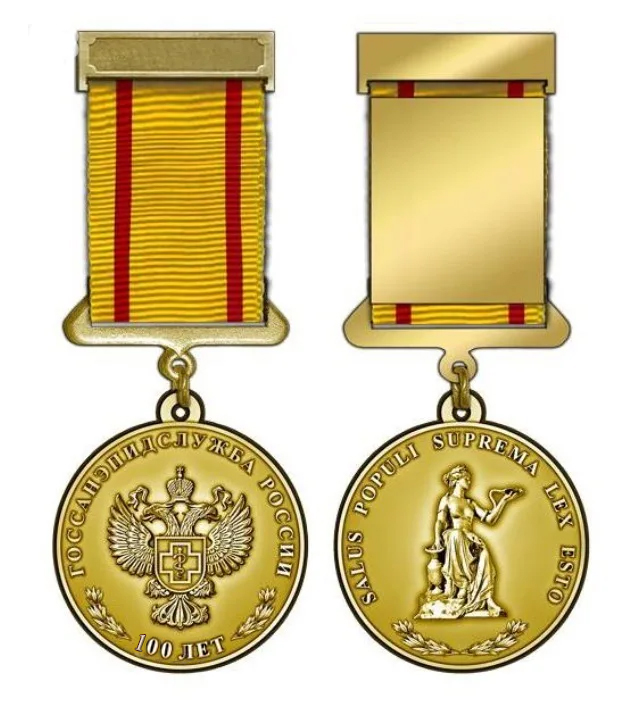 Приложение № 3к приказу Роспотребнадзора от «____» ________ 2022 № ____Описание и рисунок бланкаудостоверения к памятной медали                                «100 лет ГОССАНЭПИДСЛУЖБЕ РОССИИ»Федеральной службы по надзору в сфере защиты прав потребителей и благополучия человека Бланк удостоверения к памятной медали «100 лет ГОССАНЭПИДСЛУЖБЕ РОССИИ» Федеральной службы по надзору в сфере защиты прав потребителей и благополучия человека (далее - бланк) имеет форму книжки в твердой обложке размером 160 x 110 мм в развернутом виде и 80 x 110 мм в сложенном виде. Внешняя и внутренняя сторона - белого цвета.На лицевой внешней стороне вверху в центре расположено цветное изображение эмблемы Федеральной службы по надзору в сфере защиты прав потребителей и благополучия человека и надпись: «ФЕДЕРАЛЬНАЯ СЛУЖБА ПО НАДЗОРУ В СФЕРЕ ЗАЩИТЫ ПРАВ ПОТРЕБИТЕЛЕЙ И БЛАГОПОЛУЧИЯ ЧЕЛОВЕКА». По центру лицевой внешней стороны крупными буквами надпись «УДОСТОВЕРЕНИЕ», ниже текст: «К ПАМЯТНОЙ МЕДАЛИ «100 ЛЕТ ГОССАНЭПИДСЛУЖБЕ РОССИИ».Все надписи на внешней стороне - черного цвета.На левой внутренней стороне бланка удостоверения цветное изображение памятной медали «100 лет ГОССАНЭПИДСЛУЖБЕ РОССИИ» Федеральной службы по надзору в сфере защиты прав потребителей и благополучия человека.На правой внутренней стороне бланка удостоверения вверху по центру имеются три пустые строки с надписями под ними «фамилия», «имя», «отчество (при наличии)».Далее располагается надпись «Приказом Федеральной службы по надзору в сфере защиты прав потребителей и благополучия человека» - в три строки, ниже - надпись «от» и реквизиты: число, месяц, год и номер приказа - в одну строку.Ниже следует надпись: «НАГРАЖДЕН(А) памятной медалью «100 лет ГОССАНЭПИДСЛУЖБЕ РОССИИ».Внизу по центру расположены две пустые строки с надписью под ними «Руководитель _____________ ____________».                         подпись                   фамилия, имя,                                                           отчество (при наличии)Ниже по центру следует надпись: М.П.Рисунок бланка удостоверенияк памятной медали «100 лет ГОССАНЭПИДСЛУЖБЕ РОССИИ»Федеральной службы по надзору в сфере защиты правпотребителей и благополучия человекаРисунок памятной медали«100 лет Госсанэпидслужбе России»Федеральной службы по надзору в сфере защиты прав потребителей и благополучия человека                         Эмблема Федеральная служба по надзору в сфере защиты прав потребителей и благополучия человекаУДОСТОВЕРЕНИЕ к памятной медали «100 лет ГОССАНЭПИДСЛУЖБЕ РОСИИ» ____________________________________                                                     фамилия________________________________________                                        имя ________________________________________                      отчество (при наличии)  Приказом Федеральной службы по надзору в сфере защиты прав потребителей и благополучия человека«___» _________ № _____НАГРАЖДЕН (А) памятной медалью «100 лет ГОССАНЭПИДСЛУЖБЕ РОССИИ» Руководитель                                     __________                                         подпись                  фамилия, имя                                                            отчество (при наличии)М.П. 